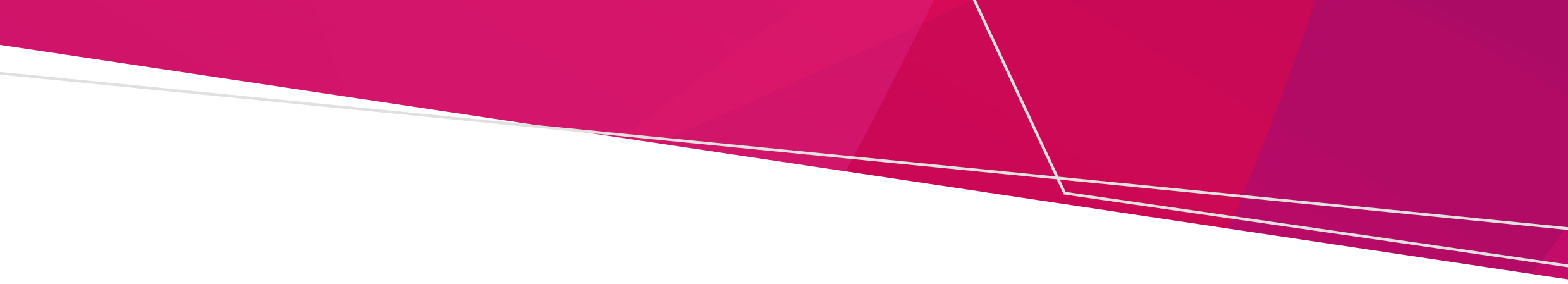 BackgroundThe Secondary School Immunisation Program (SSIP) offers free vaccines provided by the National Immunisation Program each year to Year 7 and Year 10 students. The Public Health and Wellbeing Act 2008  <https://www.health.vic.gov.au/legislation/public-health-and-wellbeing-act-2008> stipulates that local councils are responsible for implementing the SSIP, while schools have a requirement to share student information with councils. The following checklists have been developed to guide and support secondary schools with the information they require in the delivery of the school-based SSIP.Secondary School immunisation coordinator checklistTerm 1 Term 1 or laterVaccination day checklistPhysical EnvironmentLogisticsStaffing RequirementsFurther information Secondary school immunisation program - Resources for secondary schools and councils <https://www.health.vic.gov.au/immunisation/secondary-school-immunisation-program>. Secondary School Immunisation ProgramSchool-based immunisation checklist for secondary schoolsOFFICIALHas the following been completed?Complete (yes/no/NA)Review A guide for schools. These guidelines support your school to deliver a safe and successful SSIP Liaise at the commencement of term 1 with your local council immunisation provider to confirm immunisation dates for Year 7 and Year 10 students this school year.Sign the Annual agreement between your secondary school with your immunisation provider at the commencement of term 1 each yearDistribute a Collection Statement to parents/guardians of all students in Year 7 and Year 10 in first week of term 1.Record any objections from parents/guardians in response to the Collection Statement by the 28 February each yearTransfer contact details to your local council immunisation provider as soon as possible after census date, 28 February each yearDistribute hard copy or online (eg. through the CIRV portal) consent forms provided by your local council immunisation provider to all Year 7 and Year 10 students advising students/parents/guardians the date when completed consent cards must be returned or responded (if online)Has the following been completed?Complete (yes/no/NA)Collate all returned consent forms into class groups for your local council immunisation provider to collect and review prior to immunisation dayPromote the SSIP and the importance of adolescent vaccination to students and parents/guardians via school communication channels each termDoes / will the immunisation area have:Complete (yes/no)A quiet place for students to wait on the ground floor (away from stairs), suitable for all weather conditions, and where they can’t see the vaccinations being delivered?Mobile phone reception or within easy reach of a landline phoneSeparate entry to and exit from the vaccination area?A ‘checkpoint’ table where the immunisation provider can record student’s attendance and check their consent card is valid?   Mobile screens for students’ privacy?Availability of a separate space for the vaccination procedure that affords extra privacy to individual students being vaccinated if needed?A separate space for students to sit and be observed for a minimum 15 minutes post vaccination that is not immediately visible to the vaccination area?Is there adequate lighting, heating/cooling; power points available?Handwashing/sanitising facilities within easy reach?Does / will the immunisation area have:Complete (yes/no)Gym mats for students to lie down on if they feel faint during or following vaccination?Provision of water/cups for students if they feel faint during or following vaccination?Enough tables and chairs (for administration, the nurse immunisers and the students being vaccinated)?Does / will the immunisation area have:Complete (yes/no)School staff to ensure students present to vaccination area in a timely manner Adequate school staff to supervise the students before vaccination and for a minimum of 15 minutes immediately following vaccination?Integration aides accompanying students with special needs?To receive this document in an accessible format email Immunisation Unit <immunisation@health.vic.gov.au>  This publication is copyright, no part may be reproduced by any process except in accordance with the provisions of the Copyright Act 1968.Authorised and published by the Victorian Government, 1 Treasury Place, Melbourne.  © State of Victoria, Australia, Department of Health, 24 January 2024.Available at Secondary school immunisation program - Resources for secondary schools and councils <https://www.health.vic.gov.au/immunisation/secondary-school-immunisation-program>